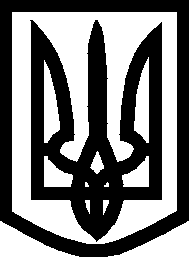 УКРАЇНАВИКОНАВЧИЙ КОМІТЕТМЕЛІТОПОЛЬСЬКОЇ  МІСЬКОЇ  РАДИЗапорізької областіР О З П О Р Я Д Ж Е Н Н Яміського голови06.04.2021				                                                         № 134-рПро надання права першого та другого підпису та втрату чинності розпорядження міського голови від 31.12.2020 № 383-рКеруючись до ст. 42 Закону України «Про місцеве самоврядування в Україні», відповідно до наказу Міністерства фінансів України від 22.06.2012 № 758 «Про затвердження Порядку відкриття та закриття рахунків у національній валюті в органах Державної казначейської служби України»,  на підставі рішень 5 сесії Мелітопольської міської ради Запорізької області VIII скликання від 26.03.2021 № 4/1 «Про втрату чинності рішення 1 сесії Мелітопольської міської ради Запорізької області VIII скликання від 28.12.2020 № 20/1 «Про реорганізацію юридичних осіб шляхом злиття та утворення департаменту капітального будівництва та житлово-комунального господарства Мелітопольської міської ради Запорізької області (зі статусом юридичної особи) та втрату чинності рішення 1 сесії Мелітопольської міської ради Запорізької області VIII скликання  від 17.12.2020 № 6/2» та від 26.03.2021 № 4/4 «Про реорганізацію управління житлово-комунального господарства Мелітопольської міської ради Запорізької області шляхом приєднання до департаменту капітального будівництва та житлово-комунального господарства Мелітопольської міської ради Запорізької області (зі статусом юридичної особи)»ЗОБОВ'ЯЗУЮ:НАДАТИ право першого  підпису  платіжних, розрахункових  та інших розпорядчих документів голові комісії з припинення, начальнику управління житлово-комунального господарства Мелітопольської міської ради Запорізької області ТЕГІМБАЄВУ Олексію Борисовичу.НАДАТИ право другого  підпису  платіжних, розрахункових та інших розпорядчих документів члену комісії з припинення, начальнику відділу бухгалтерського   обліку,   звітності  та  економічного   планування  -  головному 2бухгалтеру управління житлово-комунального господарства Мелітопольської міської ради Запорізької області КУМОНЯЄВІЙ Ользі Володимирівні.Вважати таким, що втратило чинність, розпорядження міського голови від 31.12.2020 № 383-р «Про надання права першого та другого підпису».4. Контроль за виконанням цього розпорядження покласти на першого заступника міського голови з питань діяльності виконавчих органів ради Рудакову І.Мелітопольський міський голова	   		                    Іван ФЕДОРОВ 